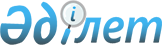 О признании утратившими силу некоторых приказовПриказ Руководителя Бюро национальной статистики Агентства по стратегическому планированию и реформам Республики Казахстан от 7 февраля 2024 года № 1. Зарегистрирован в Министерстве юстиции Республики Казахстан 8 февраля 2024 года № 33980
      В соответствии с пунктом 2 статьи 27 Закона Республики Казахстан "О правовых актах", ПРИКАЗЫВАЮ:
      1. Признать утратившими силу некоторые приказы по перечню согласно приложению к настоящему приказу.
      2. Департаменту стратегического планирования и методологической координации Бюро национальной статистики Агентства по стратегическому планированию и реформам Республики Казахстан в установленном законодательством порядке обеспечить: 
      1) государственную регистрацию настоящего приказа в Министерстве юстиции Республики Казахстан;
      2) размещение настоящего приказа на официальном интернет-ресурсе Бюро национальной статистики Агентства по стратегическому планированию и реформам Республики Казахстан.
      3. Контроль за исполнением настоящего приказа возложить на курирующего заместителя руководителя Бюро национальной статистики Агентства по стратегическому планированию и реформам Республики Казахстан.
      4. Настоящий приказ вводится в действие по истечении десяти календарных дней после дня его первого официального опубликования.
      "Согласован"Министерство науки и высшегообразования Республики Казахстан
      "Согласован"Министерство здравоохраненияРеспублики Казахстан
      "Согласован"Министерство труда исоциальной защиты населенияРеспублики Казахстан
      "Согласован"Министерство просвещенияРеспублики Казахстан Перечень утративших силу некоторых приказов
      1. Приказ Председателя Комитета по статистике Министерства национальной экономики Республики Казахстан от 4 сентября 2020 года № 32 "О внесении изменения в приказ Председателя Комитета по статистике Министерства национальной экономики Республики Казахстан от 30 января 2020 года № 12 "Об утверждении статистических форм общегосударственных статистических наблюдений по статистике здравоохранения и социального обеспечения и инструкций по их заполнению" (зарегистрирован в Реестре государственной регистрации нормативных правовых актов под № 21178).
      2. Приказ Руководителя Бюро национальной статистики Агентства по стратегическому планированию и реформам Республики Казахстан от 26 августа 2021 года № 15 "О внесении изменений в приказ Председателя Комитета по статистике Министерства национальной экономики Республики Казахстан от 30 января 2020 года № 12 "Об утверждении статистических форм общегосударственных статистических наблюдений по статистике здравоохранения и социального обеспечения и инструкций по их заполнению" (зарегистрирован в Реестре государственной регистрации нормативных правовых актов под № 24144).
      3. Приказ Руководителя Бюро национальной статистики Агентства по стратегическому планированию и реформам Республики Казахстан от 15 декабря 2021 года № 46 "О внесении изменений в приказ Председателя Комитета по статистике Министерства национальной экономики Республики Казахстан от 30 января 2020 года № 13 "Об утверждении статистических форм общегосударственных статистических наблюдений по статистике образования и науки и инструкций по их заполнению" (зарегистрирован в Реестре государственной регистрации нормативных правовых актов под № 25849)".
					© 2012. РГП на ПХВ «Институт законодательства и правовой информации Республики Казахстан» Министерства юстиции Республики Казахстан
				
      Руководитель Бюронациональной статистикиАгентства по стратегическомупланированию и реформамРеспублики Казахстан 

М. Турлубаев
Приложение к приказу
Руководитель Бюро национальной
статистики Агентства по
стратегическому планированию
и реформам Республики Казахстан
от 7 февраля 2024 года № 1